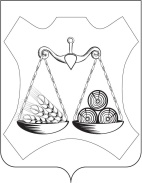 АДМИНИСТРАЦИЯ ОЗЕРНИЦКОГО СЕЛЬСКОГО ПОСЕЛЕНИЯСЛОБОДСКОГО РАЙОНА КИРОВСКОЙ ОБЛАСТИПОСТАНОВЛЕНИЕ23.12.2022                                                                                              № 125п.Центральный                В  соответствии  с  Федеральным Законом   от  06.10.2003  № 131 – ФЗ  «Об  общих  принципах  организации  местного  самоуправления  в  Российской  Федерации»,  Градостроительным  Кодексом  Российской Федерации,  на основании пункта 5, 16, 18, 19, 22 статьи 9 Устава  муниципального образования Озерницкого сельского  поселения Слободского района Кировской области, Правилами благоустройства территории муниципального образования Озерницкое сельское поселение, утвержденными решением Озерницкой сельской Думы  от 17.05.2013 № 10/50, в  целях  повышения  уровня  благоустройства,  соблюдения  чистоты  и  порядка  в  муниципальном  образовании  администрация Озерницкого сельского поселения ПОСТАНОВЛЯЕТ:      1. Утвердить  муниципальную целевую программу «Благоустройство муниципального образования Озерницкое сельское  поселение» (далее – Программа). Прилагается.                       2. Настоящее постановление вступает в силу с момента его опубликования в официальном издании поселения «Информационный бюллетень».             3. Контроль за  исполнением настоящего Постановления оставляю за собойГлава администрации Озерницкого сельского поселения    И.И.Фоминых                                                                         УТВЕРЖДЕНА                                                                  постановлением администрации                                                                      Озерницкого сельского поселения                                                                          от 23.12.2022 №  125МУНИЦИПАЛЬНАЯ  ПРОГРАММА«Благоустройство муниципального образования Озерницкое сельское поселение»ПАСПОРТМуниципальной  программы «Благоустройствомуниципального образования Озерницкое сельское поселение»               1. Состояние благоустройства поселения Благоустройство населенных пунктов является приоритетной задачей для администрации Озерницкого сельского поселения. Главными принципами при планировании работ по благоустройству являются социальная значимость работ, равномерный охват благоустройством всех микрорайонов поселения, входящих в поселение, а также участие населения в работах собственными силами и средствами. По степени благоустроенности поселение делится на две части: центральная часть и прилегающие территории. Населенные пункты поселения застроены одноквартирными домами с комплексом культурных и торговых учреждений. Дороги, имеющие  твердое покрытие, давно не ремонтируются и не обновляются. Уличное освещение имеется практически во  всех населенных пунктах поселения.   Систематически ведется уборка аварийных деревьев.Решением Озерницкой сельской Думы  от 17.05.2013 № 10/50, были утверждены «Правила благоустройства территории муниципального образования Озерницкое сельское поселение». Жители поселения с пониманием и одобрением стараются их выполнять, а недобросовестные привлекаются к административной ответственности. В поселении устроены площадки для установки контейнеров сбора ТКО. В поселении ежегодно проводятся субботники по благоустройству на закрепленных территориях, совещания с руководителями предприятий и организаций по уточнению закрепленных территорий и определению объемов работ.                   2. Приоритеты муниципальной политики в соответствующей сфере социально-экономического развития, цели, задачи, целевые показатели эффективности реализации муниципальной программы, описание ожидаемых конечных результатов реализации муниципальной программы, сроков и этапов реализации муниципальной программы            Основной целью программы является комплексное решение проблем благоустройства по улучшению санитарного и эстетического вида территории сельского поселения, повышению комфортности граждан, озеленению территории поселения, улучшения экологической обстановки на территории сельского поселения, создание комфортной среды проживания на территории сельского поселения.	Для достижения цели необходимо решить следующие задачи:организация благоустройства и озеленения территории поселения;приведение в качественное состояние элементов благоустройства населенных пунктов;привлечение жителей к участию в решении проблем благоустройства населенных пунктов;организации прочих мероприятий по благоустройству поселения, улучшения санитарно-эпидемиологического состояния территории;рациональное и эффективное использование средств местного бюджета;организация взаимодействия между предприятиями, организациями и учреждениями при решении вопросов благоустройства сельского поселения.          7)  экономия электроэнергии.
           8)  создание эстетичного вида наружного освещения.
           9)  обеспечение безопасности дорожного движения в ночное время суток.           Реализация программы предполагает выполнение следующих мероприятий, направленных на достижение поставленных целей и задач: 
  1. Экономия электроэнергии будет достигнута за счет перевода светильников, установленных на улицах, с ртутных ламп типа ДРЛ на более экономичные и энергосберегающие;
  2. Создание эстетичного вида наружного освещения будет достигнуто за счет установки новых светильников;
  3. Мероприятия по санитарной очистке территории;  4. Мероприятия по скашиванию травы в летний период;  5. Мероприятия по озеленению (посадка цветов).  6. Регулярное проведение мероприятий с участием работников администрации сельского поселения по проверке санитарного состояния территории поселения.  7. Мероприятия по организации наружного освещения на территории сельского поселения.     Состав целевых показателей эффективности реализации программы определен исходя из достижения цели и решения задач программы. Сведения о целевых показателях эффективности реализации программы                                                                                                    Таблица № 1               3. Обобщенная характеристика мероприятий муниципальной программы.         Актуальность разработки Программы обусловлена как социальными, так и экономическими факторами и направлена на повышение эффективности расходов средств бюджета, сохранение и совершенствование  сети уличного освещения.         Программа содержит характеристики и механизм реализации мероприятий по содержанию сети уличного освещения.          Разработка реализации Программы позволят комплексно подойти к развитию сети уличного освещения, более эффективное использование финансовых и материальных ресурсов:увеличение уровня озеленения территории поселения;увеличение площади газонов и цветников на объектах зеленого фонда.экономии электроэнергии;создание эстетичного вида наружного освещения;обеспечение безопасности дорожного движения в ночное время суток.развитие положительных тенденций в создании благоприятной среды жизнедеятельности;повышение степени удовлетворенности населения уровнем благоустройства;улучшение технического состояния отдельных объектов благоустройства;улучшение санитарного и экологического состояния населенных пунктов поселения;повышение уровня эстетики поселения;привлечение молодого поколения к участию по благоустройству населенных пунктов в поселении.улучшению качества уличного освещения.           Ожидаемые конечные результаты Программы связаны с обеспечением надежной работы объектов благоустройства, увеличением безопасности дорожного движения, экологической безопасности, эстетическими и другими свойствами в целом, улучшающими вид территории поселения.              4.  Основные меры правового регулирования в сфере реализации программы         Полномочия сельского поселения в сфере благоустройства определены Федеральным   законом от 06.10.2003 №131-ФЗ (редакция от 02.07.2013) «Об общих принципах организации местного самоуправления в Российской Федерации».         В качестве основных мер правового регулирования в рамках реализации программы предусматриваются формирование и развитие нормативной правовой базы в сфере управления муниципальными финансами, состоящей из следующих принимаемых и корректируемых ежегодно либо по необходимости законодательных и иных нормативных правовых актов Озерницкого сельского поселения.Сведения об основных мерах правового регулирования в сфере реализации программы                                                                                                     Таблица № 2  5. Ресурсное обеспечение программы.Расходы на реализацию программы за счет средств бюджета поселения                                                                                              Таблица №3Объемы финансирования программы уточняются ежегодно при формировании бюджета поселения на очередной финансовый и плановый период.Прогнозная (справочная) оценка ресурсного обеспечения реализации программы за счет всех источников финансирования                                                                                                Таблица № 4              6. Анализ рисков реализации программы и описание мер управления рисками.При реализации программы возможно возникновение следующих рисков, которые могут препятствовать достижению запланированных результатов:-непредвиденные риски, связанные с кризисными явлениями в экономике и с природными и техногенными катастрофами и катаклизмами, что может привести к снижению доходов, ухудшению динамики основных макроэкономических показателей, в том числе повышению инфляции, снижению темпов экономического роста и доходов населения, а также потребовать концентрации бюджетных средств на преодоление последствий таких катастроф;- занижение лимита средств бюджета поселения, предусмотренного для реализации мероприятий по благоустройству и уличному освещению.     - существенное (по сравнению с запрашиваемым) сокращение объемов финансирования муниципальной программы;         - нерегулярное поступление финансирования         - рост инфляции, существенно выходящий за пределы прогнозных оценок.          7. Оценка эффективности реализации программы.Оценка эффективности реализации  программы будет осуществляться по итогам её исполнения за отчетный финансовый год и в целом после завершения реализации.Оценка эффективности реализации программы будет проводиться путем сравнения фактически достигнутых в результате реализации целевых показателей эффективности реализации с запланированными.Оценка достижения запланированных количественных значений целевых показателей эффективности реализации программы по каждому показателю за отчетный период измеряется на основании сопоставления фактически достигнутых значений целевых показателей эффективности реализации программы за отчетный период с их плановыми значениями за отчетный период по следующим формулам:для показателей, желаемой тенденцией развития которых является рост значений:Пi = Пфi/Пплiх 100%; где:Пi– степень достижения i-го показателя эффективности реализации программы (%);Пфi – фактическое значение i-го показателя эффективности реализации программы (соответствующих единиц измерения);Пплi – плановое значение i-го показателя эффективности реализации программы (соответствующих единиц измерения).Муниципальная программа по результатам оценки достижения целевых показателей эффективности реализации муниципальной программы считается реализуемой:с высоким уровнем эффективности, если не менее 80% целевых показателей эффективности реализации программы, запланированных на отчетный год, выполнены в полном объеме;с удовлетворительным уровнем эффективности, если не менее 75% целевых показателей эффективности реализации программы, запланированных на отчетный год, выполнены в полном объеме;с неудовлетворительным уровнем эффективности, если не менее 65% целевых показателей эффективности реализации программы, запланированных на отчетный год, выполнены в полном объеме.Достижение показателей эффективности реализации муниципальной программы в полном объеме (100% и выше) по итогам ее реализации свидетельствует, что качественные показатели эффективности реализации программы достигнуты.Ежегодно администрация поселения готовит годовой отчет о ходе реализации и оценке эффективности реализации муниципальной программы в срок до 1 марта года, следующего за отчетным периодом, и представляет главе администрации.О принятии муниципальной  программы «Благоустройство муниципального образования Озерницкое сельское поселение» Наименование  Программы «Благоустройство муниципального образования Озерницкое сельское поселение» Разработчик и исполнитель Программы администрация  Озерницкого сельского поселения Слободского района Кировской областиЦели и задачи Программы • улучшение внешнего облика и экологического состояния территории Озерницкого сельского поселения;• обеспечение комплексного подхода к решению вопросов благоустройства улиц, площадей, общественных зеленых зон и реконструкции центральной части поселка;• повышение качественного уровня благоустроенности территорий общего пользования площадей, улиц, аллеи памяти, зелёных насаждений;• повышение архитектурно-художественной выразительности поселковой среды, обновление элементов комплексного благоустройства центральных площадей и улиц поселка,  тротуаров и дорожной сети (декоративные, технические, планировочные, конструктивные устройства, растительные компоненты, различные виды оборудования и оформления, малые архитектурные формы, не капитальные нестационарные сооружения, наружная реклама и информация);• обеспечение безопасности жизни и здоровья жителей поселения (валка аварийных деревьев); • привлечение к активному участию в решении вопросов благоустройства и поддержания санитарного порядка на территориях общего пользования, прилегающих территорий и закрепленных участков трудовых коллективов учреждений, организаций и предприятий всех форм собственности, индивидуальных предпринимателей; • активизация работы домовых и уличных комитетов по благоустройству и наведению санитарного порядка на придомовых и уличных территориях;• организация  освещения улиц;• установка указателей с названиями улиц и номерами домов;• организация ритуальных услуг и содержание мест захоронения;Сроки реализацииПрограммы 2023-2025 годыВажнейшие целевые индикаторы и показатели  Программы• улучшение изменения качественного состояния благоустроенности сельского поселения: • общее освоение выделенных средств по разделам программы, выполнение всех запланированных на отчетный год мероприятий (в %);• рост посадок саженцев деревьев (не менее 5-10%);• увеличение количества элементов малых архитектурных форм (в т.ч. скамеек, урн, декоративных светильников, памятников, декоративных ограждений) на каждый отчетный год;• улучшение санитарно-эпидемиологического состояния муниципального образования (по оценке ФГУЗ «Центр гигиены и эпидемиологии» РО);• сокращение количества жалоб (не менее 3-4%); • содержание территорий в соответствии с санитарными, техническими нормами и правилами;• увеличение количества участников в смотре-конкурсе по благоустройству на звание «Лучший жилой дом, улица поселка» (на 15-20 %)Объем финансированиямероприятийфинансирования за счет средств бюджета  поселенияОценка эффективности реализации программыОценка эффективности реализации  программы будет осуществляться по итогам её исполнения за отчетный финансовый год и в целом после завершения реализации.Оценка эффективности реализации программы будет проводиться путем сравнения фактически достигнутых в результате реализации целевых показателей эффективности реализации с запланированными.Система организации контроля за ходом реализации Программы• Общее руководство и координацию работы по исполнению программы осуществляет администрация Озерницкого сельского поселения;• Управление и контроль за ходом реализации Программы осуществляет постоянная депутатская комиссия Озерницкой сельской Думы  по  мандатам, регламенту, депутатской этике и вопросам обеспечения жизнедеятельности населения                                                         N 
п/п Наименование  
  программы,   
 наименование  
  показателя   Единица
измере-
ния         Значение показателей эффективности           Значение показателей эффективности           Значение показателей эффективности           Значение показателей эффективности           Значение показателей эффективности      N 
п/п Наименование  
  программы,   
 наименование  
  показателя   Единица
измере-
ния    отчет-
ный   
год   
(базо-
вый) 2021теку- 
щий   
год   
(оцен-
ка) 2022  оче-  
редной
год  2023первый
год   
плано-
вого  
перио-
да  2024 второй
год   
плано-
вого  
перио-
да   2025 Муниципальная программа «Благоустройство Озерницкого сельского поселения»Муниципальная программа «Благоустройство Озерницкого сельского поселения»Муниципальная программа «Благоустройство Озерницкого сельского поселения»Муниципальная программа «Благоустройство Озерницкого сельского поселения»Муниципальная программа «Благоустройство Озерницкого сельского поселения»Муниципальная программа «Благоустройство Озерницкого сельского поселения»Муниципальная программа «Благоустройство Озерницкого сельского поселения»1Замена светильников, установленных на улицах, с ртутных ламп типа ДРЛ на более экономичные и энергосберегающиеШт.25252525252.Доля освещенных улицПроцент1001001001001003.Обустройство клумб и цветниковШтук  с хозяйства111114.Мероприятия по скашиванию травы в летний периодга1,31,52,02,02,05.Мероприятия по благоустройству, очистке кладбищаШт.222226.Проведение конкурса «Лучший жилой дом, улица поселка»Шт.11111N 
п/пВид правового
    акта        Основные положения    
     правового акта      Ответственный 
исполнитель  
Ожидаемые  сроки    
принятия   
правового  
акта1. Решение Озерницкой сельской Думы     Решение об утверждении бюджета Озерницкого сельского поселения о бюджете на очередной финансовый год и  на плановый   период утверждаются доходы, и расходы    и    источники
финансирования   дефицита
бюджета поселения   на очередной финансовый  год и  на  плановый   период, Принятие решения сельской  Думы создает необходимую финансовую основу в сфере благоустройства по
реализации программы  СпециалистОзерницкого сельского поселения        ежегодно,  IV
квартал      2.Решение Озерницкой сельской Думы     В ходе исполнения бюджета с учетом  поступлений
доходов    в  бюджет поселения принимается решение сельской Думы о внесении   изменений    в решение сельской Думы об утверждении бюджета  на
очередной финансовый  год
и на плановый период. При
этом    предусматриваются
уточнения основных параметров     бюджета поселения,  изменения   по отдельным кодам  расходов
и   доходов,   источников
финансирования   дефицита
бюджета поселения      Специалист Озерницкого сельского поселения        ежегодно,  по
мере         
необходимости3. Решение Озерницкой сельской Думы     Решение сельской Думы
«О внесении  изменений  в решение сельской Думы
«Об утверждении Положения о бюджетном  процессе  в
Озерницком сельском поселении» вносятся   изменения в целях  приведения  его в соответствие с изменениями, вносимыми  в
бюджетное   законодательство         Специалист Озерницкого сельского поселения        по       мере
необходимости№НаименованиеИсполнителиПланируемый объем финансирования, тыс. руб.Планируемый объем финансирования, тыс. руб.Планируемый объем финансирования, тыс. руб.№НаименованиеИсполнители2023202420251Благоустройство257,9100,0100,02Межбюджетные трансферты бюджетам сельских поселений на осуществление части полномочий в области обращения с твердыми коммунальными отходами на территории Слободского района 201,8003Содержание электролиний и улучшение освещения улиц и переулков на территории поселенияадминистрация поселения417,4450,0463,0Итого по программе:877,1550,0563,0СтатусНаименование программы, отдельного мероприятияИсточники финансированияОценка расходов (тыс. рублей)Оценка расходов (тыс. рублей)Оценка расходов (тыс. рублей)Оценка расходов (тыс. рублей)Оценка расходов (тыс. рублей)СтатусНаименование программы, отдельного мероприятияИсточники финансирования2021 годбазовый2022  год факт2023 год оценка2024 год план2025 год планпрограмма«Благоустройство Озерницкого сельского поселения»ВСЕГО442,5768,5877,1550,0563,0программа«Благоустройство Озерницкого сельского поселения»Местный бюджет442,5612,2675,3550,0563,0программа«Благоустройство Озерницкого сельского поселения»Средства районного бюджета0156,3201,800